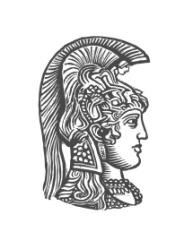 NATIONAL KAPODISTRIAN UNIVERSITY OF ATHENSSCHOOL OF PHYSICAL EDUCATION AND SPORT SCIENCEDEPARTMENT OF PHYSICAL EDUCATION AND SPORT SCIENCETEAM SPORTSCOURSE: (UPPERCASE FONT)   ASSIGNMENT«TITLE OF THE ASSIGNMENT (14 BOLD TIMES NEW ROMAN) »(3 lines single space)Name Surname (lowercase font 14pt bold)Course supervisor: (lowercase font 14pt bold)(5 lines single space)MONTH YEAR (14 BOLD)AbstractThe summary highlights the main points of the study.INTRODUCTION The introduction defines the subject of the assignments, justifies the student's interest in studying the specific topic. The background of the information presented (definitions of concepts, theories, importance and originality of the review), the purpose and the structure of the review are mentioned. REVIEW OF LITERATUREThe Annotated Bibliography is a concise and primarily organized presentation of the research area (scientific publications and conference papers) related to the topic under consideration. Writing a review is a process that requires study of the subject to be explored, critical and abstract ability as well as method.For this assignment, your annotated bibliography should include a citation, in proper APA format (7th edition), for each article you have analyzed (i.e., 3-5 articles). This means your bibliography should have at least 3-5 unique, peer-reviewed empirical research articles. Following each article, provide an annotation that summarizes the main findings and provides a brief evaluation of the article’s relevance for the main research question (e.g., how the article helps answer your question; what it informs you about what its limitations are if it does not help answer your question; how it relates to the other studies in your bibliography). In the final paragraph, the bibliographic review focuses on the composition of each scientific text, related to the subject under investigation and mainly on the critical examination of this composition.The bibliographic reference system will be ARA 7th edition. For your convenience, you can use the Microsoft word reference system to add citations and bibliography (info here).DISCUSSION-CONCLUSIONSThis last part of the assignment presented the conclusions and the proposals reached by the authors of the studies that were analyzed with the respective documentation by them. Finally, the author could refer to points that are not covered by the work and make suggestions for future research.REFERENCESIt is a list of bibliographic sources (books, articles and other publications) used to prepare your work.